                                        649477 с. Огнёвка ул. Школьная 12                                        Тел. 8(38848) 21-4-67, факс: 8(38848) 21-3-80________________________________________________________________________________                                            ПОСТАНОВЛЕНИЕ  №  19                                          JÖПОт 13 апреля  2017г.                                                                                              с.ОгнёвкаОб утверждении программы мероприятий по профилактике терроризма и экстремизма, а также минимизации и (или) ликвидации последствий проявлений терроризма и экстремизма на территории  Огнёвского  сельского поселения  на 2017-2019 годы.       Во исполнение требований Федерального закона Российской Федерации от 06.10.2003 № 131-ФЗ «Об общих принципах организации местного самоуправления в Российской Федерации», Федерального закона Российской Федерации от 06.03.2006 № 35-ФЗ «О противодействии терроризму», Федерального закона Российский Федерации от 25.07.2002 № 114-ФЗ «О противодействии экстремистской деятельности», Указа Президента Российской Федерации от 15.02.2000 № 116 «О мерах по противодействию терроризму», в соответствии с Комплексным планом  противодействия  идеологии  терроризма  в Российской Федерации на 2013-2018 г.г., утвержденным  Президентом РФ от 26.04.2013, Уставом сельского поселения, в целях определения основных направлений деятельности в рамках реализации вопроса местного значения – участие в профилактике терроризма и экстремизма, а также в минимизации и (или) ликвидации последствий проявления терроризма и экстремизма на территории сельского поселения. Утвердить   программу мероприятий по профилактике терроризма и экстремизма, а также минимизации и (или) ликвидации последствий проявлений терроризма и экстремизма на территории сельского поселения на 2017-2019 годы (далее – «Программа»)Предусматривать ежегодно средства в объёмах, предусмотренных в Программе, в проектах бюджета сельского поселения  на очередной финансовый год для реализации мероприятий Программы.Контроль за выполнением настоящего  Постановления  оставляю за собойНастоящее  Постановление  подлежит официальному  обнародованию и размещению на странице сельской администрации Огнёвского сельского поселения на официальном сайте Администрации МО «Усть-Коксинский район» РА.Глава сельской администрацииОгнёвского сельского поселения                                                                    Л.В.Конопля                                                                                           Приложение к Постановлению                                                                                           Главы Огнёвского с/поселения № 19                                                                                           от 13.04.2017г. Муниципальная  программа мероприятий по профилактике терроризма и экстремизма, а также минимизации и (или) ликвидации последствий проявлений терроризма на территории  Огнёвского сельского поселения  2017-2019 годы1.    Основные положения. 1.1.     Настоящая Программа разработана в соответствии с Федеральным законом от 25.07.2002 № 114-ФЗ «О противодействии экстремистской деятельности», Федеральным законом от 06.03.2006 № 35-ФЗ «О противодействии терроризму», Комплексным планом противодействия  идеологии  терроризма  в Российской Федерации на 2013-2018 г.г., утвержденным  Президентом РФ от 26.04.2013, Уставом   Огнёвского сельского поселения, в целях определения основных направлений деятельности в рамках реализации вопроса местного значения – участие в профилактике терроризма и экстремизма, а также в минимизации и (или) ликвидации последствий проявления терроризма и экстремизма на территории муниципального образования.             П А С П О Р Т программы по профилактике терроризма и экстремизма, а также минимизации и (или) ликвидации последствий проявлений терроризма на территории сельского поселения на 2017-2019 годы.  Наименование муниципальной программы «Программа по профилактике терроризма и экстремизма, а также минимизации и (или) ликвидации последствий проявлений терроризма на территории сельского поселения на 2017-2019 годыЦели и задачи Программы	Целью реализации программы является снижение уровня радикализации различных групп населения, прежде всего молодежи, и недопущение их вовлечения в террористическую деятельность.Достижение поставленной цели осуществляется решением следующих задач:разъяснение сущности терроризма и его крайней общественной опасности, а также проведение активных мероприятий по формированию стойкого неприятия обществом идеологии терроризма в различных ее проявлениях, в том числе религиозно-политического экстремизма;формирование и совершенствование законодательных, нормативных, организационных и иных механизмов, способствующих эффективной реализации мероприятий по противодействию идеологии терроризма;- противодействие терроризму и экстремизму и защита жизни граждан, проживающих на территории сельского поселения от террористических и экстремистских актов; - уменьшение проявлений экстремизма и негативного отношения к лицам других национальностей и религиозных конфессий; - формирование у населения внутренней потребности в толерантном поведении к людям других национальностей и религиозных конфессий на основе ценностей многонационального российского общества, культурного самосознания, принципов соблюдения прав и свобод человека; - формирование толерантности и межэтнической культуры в молодежной среде, профилактика агрессивного поведения. - содействовать правоохранительным органам в выявлении правонарушений и преступлений данной категории, а также ликвидации их последствий; - пропагандировать  толерантное поведение к людям других национальностей и религиозных конфессий; - организовывать воспитательную работу среди детей и молодежи, направленную на устранение причин и условий, способствующих совершению действий экстремистского характера; - не допускать наличие свастики и иных элементов экстремистской направленности на объектах инфраструктуры сельского поселения Источники финансирования Программы	Бюджет сельского поселения - 2017 год – 500 рублей,  2018 год - 500 рублей,  2019 год - 500 рублей.Ожидаемые конечные результаты реализации Программы	Ожидаемые конечные результаты реализации Программы - совершенствование форм и методов работы органа местного самоуправления - сельского поселения по профилактике терроризма и экстремизма, проявлений ксенофобии, национальной и расовой нетерпимости, противодействию этнической дискриминации на территории сельского поселения; - распространение культуры интернационализма, согласия, национальной и религиозной терпимости в среде учащихся общеобразовательных учреждений сельского поселения - гармонизация межнациональных отношений, повышение уровня этносоциальной комфортности;- формирование нетерпимости ко  всем  фактам террористических и экстремистских проявлений, а также толерантного сознания, позитивных установок к представителям иных этнических и конфессиональных сообществ - укрепление и культивирование в молодежной среде атмосферы межэтнического согласия и толерантности;- недопущение создания и деятельности националистических экстремистских молодежных группировок; - формирование единого информационного пространства для пропаганды и распространения на территории сельского поселения идей толерантности, гражданской солидарности, уважения к другим культурам, в том числе через районную газету «Уймонские Вести».Контроль за исполнением Программы 	Контроль за исполнением Программы осуществляет глава Огнёвского сельского поселения.Перечень основных мероприятий Программы,сроки их реализации и объёмы финансированияРеспублика Алтай Усть-Коксинский районСельская администрация Огневского сельского поселения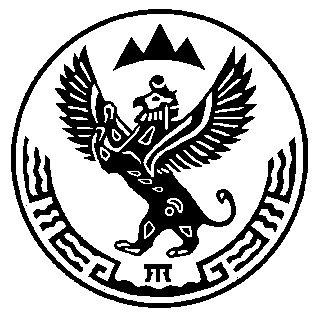                Алтай  РеспубликаКÖКСУУ-ООЗЫ АЙМАКСООРУ  JУРТ JЕЗЕЕЗИНИНАДМИНИСТРАЦИЯЗЫ№№п/п		Наименование мероприятия	ИсполнителиИсполнителиСрок исполненияОбъём финансирования (в рублях)1.2.3.4.5.6.7.8.9.10.11.12.13По согласованию с руководством отдела (ПОГК) в с. Усть-Кокса привлекать сотрудников отдела (ПОГК) для проведения рейдов  и совещаний по выявлению, предупреждению, пресечению признаков экстремистской и террористической деятельностиКомиссии профилактики правонарушений и безнадзорности несовершеннолетних  при сельской  администрации Огнёвского сельского поселения  осуществлять    обход территории сельского поселения на предмет выявления и ликвидации последствий экстремисткой деятельности, которые проявляются в виде нанесения на объектах  инфраструктуры, сооружениях символов и знаков экстремистской направленности Осуществлять  обход территории сельского поселения на предмет выявления мест концентрации молодежи. Уведомлять о выявленных нарушениях  прокуратуру,  ОП МВД РФ в Усть-Коксинском районе.	 Выявлять в ходе контроля  за соблюдением законодательства о розничной торговле на территории сельского поселения,фактов распространения информационных материалов экстремистского характера.	 		Информировать жителей сельского поселения о тактике действий при угрозе возникновения террористических актов, посредством размещения информации   на информационных стендах сельского поселения.	 		Организовать подготовку проектов, изготовление, приобретение буклетов, плакатов, памяток и рекомендаций для учреждений, предприятий и организаций, расположенных на территории сельского поселения по антитеррористической тематике.	 		Обеспечить подготовку и размещение в местах массового пребывания граждан информационных материалов о действиях в случае возникновения угроз террористического характера, а также размещение соответствующей информации на стендах	 		Организовать адресное распространение, а также размещение на территории сельского поселения (на информационных стендах) информацию для требований действующего миграционного законодательства, а также контактных телефонов о том, куда следует обращаться в случаях совершения в отношении них противоправных действий.	 	Организовать и провести тематические мероприятия совместно с образовательными и культурными учреждениями:  фестивали, конкурсы, викторины, с целью формирования у граждан уважительного отношения к традициям и обычаям различных народов и национальностей.	 		Проводить социологические опросы и исследования в образовательных учреждениях, расположенных в сельском поселении на предмет выявления и обнаружения степени распространения экстремистских идей и настроений.	 	 	Организовать  проведение круглого стола, семинары, с привлечением должностных лиц и специалистов по мерам предупредительного характера при угрозах террористической и экстремистской направленности.	 				Оказывать социальную поддержку лицам, пострадавшим в результате террористического акта, с целью их социальной адаптации.	 		Проведение осмотра, закрытие чердачных и подвальных помещений, очистка входов и выходов   всех общественных зданий и общеобразовательных учрежденийСельская администрация Огнёвского сельского поселенияСельская администрацияСовет профилактикиСельская  администрацияСельская администрацияСельская администрацияСельская администрацияРуководители учрежденийСельская администрацияДиректора клубных учрежденийСельская администрацияСельская администрация Директора школСельская администрацияСельская администрацияСельская АдминистрацияСельская администрация руководители учреждений1 раз в месяц  В соответствии с утвержденным графиком мероприятий1 раз в месяцПо мере необходимостиНа сходах, собраниях граждан 2 раза в год В соответствии с утвержденным графиком мероприятий	В соответствии с утвержденным графиком мероприятийПо мере необходимостиВ соответствии с утверждённым планом1 раз в год1 раз в годПо мере необходимостиПостоянно1 раз в месяц  В соответствии с утвержденным графиком мероприятий1 раз в месяцПо мере необходимостиНа сходах, собраниях граждан 2 раза в год В соответствии с утвержденным графиком мероприятий	В соответствии с утвержденным графиком мероприятийПо мере необходимостиВ соответствии с утверждённым планом1 раз в год1 раз в годПо мере необходимостиПостоянноВ пределах текущего финансированияВ пределах текущего финансирования  В пределах текущего финансирования В пределах текущего финансированияВ пределах текущего финансированияВ пределах текущего финансированияВ пределах текущего финансированияВ пределах текущего финансированияВ пределах текущего финансированияВ пределах текущего финансированияВ пределах текущего финансированияВ пределах текущего финансированияВ пределах текущего финансирования